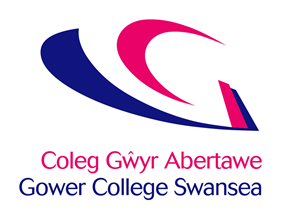 Polisi DerbynDyddiad Cyhoeddi:	Hydref 2021Dyddiad Adolygu:		Hydref 2024Awdur:			Marie Szymonski, Pennaeth Marchnata a DerbynLleoliad y Polisi:		Intranet/Policies & Procedures/Learner Services & SupportCymeradwywyd gan:	Tîm Rheoli’r Coleg 10 Mawrth 2023Fersiwn:			3.0Categori:			CyhoeddusOs ydych chi am gael y polisi hwn mewn fformat arall - cysylltwch â'r tîm Derbyn admissions@gcs.ac.uk.1.	Cyd-destunNod y polisi hwn yw sicrhau triniaeth gyfartal i bawb sydd am gael eu derbyn fel dysgwyr i'r Coleg.2.	CwmpasMae'r polisi hwn yn gymwys i ddysgwyr amser llawn a rhan-amser sydd am gofrestru yn y Coleg.3.	Datganiad o BwrpasPwrpas y polisi hwn yw sicrhau triniaeth deg i bob ymgeisydd.Mae'r Coleg yn croesawu ceisiadau o bob sector o'r gymuned.  Byddwn yn ystyried pob cais ar sail teilyngdod a gallu, ac ni fyddwn yn gwahaniaethu ar sail rhyw, hil, anabledd, oedran, crefydd neu gred, cyfeiriadedd rhywiol, beichiogrwydd a mamolaeth, ailbennu rhywedd, priodas neu bartneriaeth sifil.4.	Y PolisiGwneud cais i'r Coleg4.1	Gall pawb sy’n gwneud ymholiad gael gwybodaeth gywir a chyfredol gan y Coleg trwy ofyn am Ganllawiau i Ymadawyr Ysgol cyfredol (amser llawn) neu gyrchu gwefan y Coleg (llawn amser a rhan amser).4.2	Bydd pob cwrs amser llawn a rhai cyrsiau rhan-amser yn cynnwys cyfweliad fel rhan o'r broses dderbyn. 4.3	Bydd gofynion derbyn eu hunain gan raglenni unigol, yn seiliedig ar gymwysterau, profiad ac addasrwydd.  Bydd dysgwyr yn cael gwybod am y rhain yn gynnar yn y broses ymgeisio.4.4	Gall ymgeiswyr sy'n ffugio cymwysterau derbyn wynebu camau disgyblu neu gellir gwrthod lle iddynt. 4.5	Mae'r Coleg wedi ymrwymo i sicrhau bod pobl ag anableddau, gan gynnwys y rhai ag anawsterau dysgu, yn cael eu trin yn deg.  Bydd pob addasiad rhesymol i ddarpariaeth yn cael ei wneud i sicrhau bod dysgwyr a phobl eraill ag anabledd heb fod o dan anfantais sylweddol.  Bydd pob datgeliad o anabledd yn cael ei drin yn sensitif a'i ddefnyddio dim ond er budd posibl y dysgwr. 4.6	Safonau’r GymraegGall ymgeiswyr sy’n dymuno trafod eu cais yn Gymraeg wneud hynny gydag aelod o staff sy’n siarad Cymraeg o’r Tîm Derbyn/A&G. Bydd pob ymgeisydd yn derbyn gohebiaeth ddwyieithog.Rhoddir yr opsiwn i ymgeiswyr sydd wedi datgan eu bod yn siaradwyr Cymraeg neu sy’n dod o ysgol uwchradd Gymraeg gael eu cyfweliad yn Gymraeg. Hyrwyddir diwylliant a naws Gymreig yn rhagweithiol yn y Coleg. Gall ddysgwyr gwblhau eu gwaith trwy gyfrwng y Gymraeg os ydynt dymuno gwneud hynny a bydd cymorth ar gael i unrhyw un sy’n dymuno cwblhau pob darn o waith/darnau penodol o waith yn Gymraeg neu’n ddwyieithog.  Rhestrir y cyrsiau/modylau y gellir eu haddysgu drwy gyfrwng y Gymraeg ar y wefan ac fe’u hamlygir yn y canllawi i ymadawyr ysgol. Gall y Coleg redeg dosbarthiadau ar gyfer cyrsiau a phynciau dim ond os oes nifer ddigonol o fyfyrwyr.  Os nad yw'n ymarferol i gynnal cwrs neu gynnig pwnc caiff dysgwyr wybod am y dewisiadau eraill sydd ar gael.4.8	Rhaid i ymgeiswyr:fodloni'r holl ofynion cyn-gwrs, gan gynnwys cwblhau'r holl waith papur cysylltiedig yn gywir erbyn unrhyw ddyddiad cau a nodwyd, drwy fynychu'r holl apwyntiadau a drefnwyd gan y Coleg, a thrwy gyflwyno unrhyw dystiolaeth i gefnogi'r cais fel y bo angen;bodloni gofynion derbyn penodol unrhyw raglen neu gwrs;os yw'n gymwys, cyflwyno geirdaon boddhaol i ategu'r cais;cytuno i dalu unrhyw ffioedd gofynnol;cytuno i ddilyn Côd Ymddygiad Myfyrwyr y Coleg;cadarnhau eu bod yn derbyn neu'n gwrthod unrhyw le a gynigir erbyn y dyddiad a nodwyd;cwblhau datgeliad meddygol a ffurflen gydsyniad os ydyn nhw'n fyfyrwyr amser llawn.4.9	Caiff lleoedd eu rhoi ar sail:y dysgwr yn bodloni'r amodau derbyny lleoedd sydd ar gaelFel arfer, ni chaniateir mynediad i raglenni amser llawn i ymgeiswyr dan 16 oed. Mewn amgylchiadau eithriadol, pan na fydd yn bosib diwallu anghenion addysgol yr ymgeisydd yn yr ysgol, caiff y cais ei ystyried. Rhaid i bob cais o’r fath gael ei ystyried gan y Rheolwr Ysgolion a fydd yn ymgysylltu â’r AALl, yr ysgol, y Coleg, y rhieni a’r plentyn.	Mae'n rhaid i bob myfyriwr ysgol 14-16 oed Cyfnod Allweddol 4 sy'n gwneud cais i ddilyn cyrsiau yn y Coleg fel rhan o'u hastudiaethau Blwyddyn 10 ac 11 ddilyn y broses gofrestru 14-16 (Atodiad 4).Ni ellir cofrestru myfyrwyr dan 16 oed ar gyrsiau rhan-amser gyda’r hwyr.  4.11 	Ymgeiswyr ESOL amser llawn ac ymgeiswyr nad yw Saesneg yn iaith gyntaf iddynt: Gellir gofyn i'r ymgeiswyr hyn ddarparu tystiolaeth o'u cymwysterau ESOL, neu gwblhau asesiad Saesneg i asesu a yw lefel eu sgiliau Saesneg yn briodol ar gyfer y cwrs.4.12	Caiff myfyrwyr rhyngwladol eu derbyn ar sail y meini prawf canlynol: Sgôr IELTs ar gyfer UKVI, mae’n rhaid i hyn fodloni gofynion mynediad penodol y cwrs Cymwysterau estron – rhaid i’r rhain fod yn gyfwerth â gofynion mynediad penodol y cwrs (defnyddir UKNARIC er mwyn cymharu)Rhaid i fyfyrwyr fodloni’r holl feini prawf a osodwyd yn nghanllaw polisi haen 4 yr UKVI sy’n cael ei ddiweddaru’n rheolaidd:Yr Hawl i Wrthod Cais4.13	Mae'r Coleg yn cadw'r hawl i wrthod derbyn unrhyw ymgeisydd:os nad yw'n gallu bodloni'r gofynion derbyn;os oes collfarn droseddol 'berthnasol' gan yr ymgeisydd sydd naill ai heb ddarfod neu ni all byth ddarfod (gweler Adran 5 isod);os yw wedi cael ei wahardd o'r blaen neu os yw wedi bod yn destun Gweithdrefn Disgyblu’r Coleg. Os felly, bydd penderfyniad terfynol yn cael ei wneud ar ôl cynnal cyfweliad dychwelyd i astudio os oes dyledion heb eu talu gan yr ymgeisydd gyda'r Coleg;os yw'n darparu gwybodaeth ffug neu gamarweiniol ar ffurflen gais neu ffurflen gofrestru.4.14	Mae’r Coleg yn cadw’r hawl i wneud penderfyniad terfynol ar dderbyn cais neu gofrestriad i’r Coleg neu beidio. 4.15	Os yw'r Coleg yn cynnig lle ac yna'n darganfod bod yr ymgeisydd wedi ymrwymo i weithredu a fyddai'n cael ei ystyried yn gamymddwyn dybryd o dan Weithdrefnau Disgyblu'r Coleg, mae'r Coleg yn cadw'r hawl i dynnu'r cynnig yn ôl.4.16	Bydd ymgeiswyr sydd heb lwyddo i gael lle ar y cwrs y maen nhw wedi gwneud cais amdano yn cael cynnig cyngor ac arweiniad priodol i drafod dewisiadau eraill. 5.	Collfarnau Troseddol a Gwiriadau'r Gwasanaeth Datgelu a Gwahardd (DBS)5.1	Os yw'r Coleg yn gwybod am gollfarn droseddol bydd yn dilyn y broses a amlinellir yn y Polisi Cyn-droseddwyr (myfyrwyr).Mae'n rhaid i bob myfyriwr ar gyrsiau sy'n cynnwys lleoliadau gyda phlant neu oedolion agored i niwed gael tystysgrif DBS gyfredol a gyflawnwyd yn y tri mis diwethaf (os gan sefydliad arall) neu o fewn y tair blynedd ddiwethaf os cafodd ei gyflawni gan y Coleg. Disgwylir i ddysgwr dalu am dystysgrif DBS eu hunain, ond ni fydd gofyn i ddysgwyr sy’n derbyn Cyllid o’r Gronfa Wrth Gefn dalu am un oherwydd bydd y gronfa yn gwneud hyn ar eu rhan. 6.	Apeliadau6.1	Os yw ymgeisydd yn anghytuno â phenderfyniad i beidio â'i dderbyn i'r Coleg, gall apelio drwy ddefnyddio Gweithdrefnau Apelio'r Coleg.  Bydd y penderfyniad gwreiddiol yn cael ei ailystyried dim ond os nad oedd wedi dilyn Polisi Derbyn y Coleg neu bolisi perthnasol arall a/neu mae'r ymgeisydd wedi darparu tystiolaeth oedd heb ei datgelu yn gynharach yn y broses dderbyn. 7.	Dogfennau Cysylltiedig7.1	Dylid darllen y polisi hwn ar y cyd â'r dogfennau canlynol:Cynllun Gweithredu Cydraddoldeb StrategolPolisi Datganiad Cydraddoldeb ac AmrywiaethSiarter DysgwyrGweithdrefnau Disgyblu MyfyrwyrPolisi Cyn-droseddwyrGweithdrefnau Apelio'r Coleg Hysbysiadau Preifatrwydd y Coleg8.	Dyddiad y Polisi ac Adolygiad8.1	Dyddiad y polisi hwn yw Hydref 2021.  Caiff y polisi hwn ei adolygu bob tair blynedd. Dyddiad yr adolygiad nesaf yw Medi 2024. 9.	Mae Coleg Gŵyr Abertawe yn ymrwymedig i hyrwyddo’r iaith Gymraeg, yn unol â Safonau’r Iaith Gymraeg a Mesur y Gymraeg (Cymru) 2011.Atodiad 1: Y Broses Dderbyn ar gyfer Ymgeiswyr Amser Llawn1.1	CamauMae Ffurflen Gais yn cael ei derbyn trwy UCAS Progress, gwefan y Coleg neu ar bapur.Yn achos ceisiadau papur, mae llythyr dal yn cael ei anfon at yr ymgeisydd o fewn tri diwrnod gwaith yn ei hysbysu y bydd dyddiad cyfweld yn cael ei drefnu maes o law.Mae ceisiadau a dderbyniwyd trwy wefan y Coleg ac UCAS Progress yn cael eu cydnabod yn awtomatig.Ar y cam hwn, gofynnir i bob ymgeisydd os ydynt am ohebiaeth yn Gymraeg yn y dyfodol. Gall ymgeiswyr ddatgelu eu hanableddau a'u hanghenion dysgu ar y ffurflen gais amser llawn a gofyn am addasiadau i'r broses gyfweld.1.1	EithriadauMae pob cais ar gyfer cyrsiau Addysg Uwch amser llawn yn cael eu prosesu trwy system ymgeisio UCAS.Os yw collfarnau troseddol yn cael eu datgelu mae'r polisi Cyn- droseddwyr yn cael ei weithredu.1.2	CamauTrefnir Cyfweliadau Cyfadran gyda’r aelod o staff priodol.Anfonir gwahoddiad i gyfweliad i’r ymgeisydd gan roi o leiaf saith niwrnod o rybudd. Anfonir gwahoddiadau drwy e-bost fel arfer oni bai fod yr ymgeisydd wedi gofyn am lythyr. Yn ystod y broses Derbyn, mae’r ymgeisydd yn derbyn yr wybodaeth ganlynol am y rhaglen:Gofynion derbynCynnwys a math o asesiadCyfleoedd dilyniantDisgwyliadau'r Coleg e.e. Côd Ymddygiad MyfyrwyrAsesiad cyn-gofrestruY cymorth dysgu sydd ar gael i'r ymgeiswyr hynny sydd ag anghenion ychwanegolGwybodaeth am y cymorth ariannol sydd ar gaelUnrhyw gostau cwrs ychwanegol e.e. offer, llyfrau ac atiCymwysterau a gaiff eu hennill os yw'r cwrs yn cael ei gwblhau'n llwyddiannus1.2	EithriadauOs yw’r ymgeisydd wedi’i wahardd yn y gorffennol, byddant yn dilyn y broses aildderbyn wedi gwaharddiad.Mae’r adran ILS yn trefnu eu cyfweliadau’n uniongyrchol. Addaswyd y broses i fod yn hyblyg i ddiwallu anghenion myfyrwyr unigol.Plymwaith ac Adeiladu: Trefnir prawf addasrwydd i ddilyn cyfweliad y gyfadran.Trefnir prawf addasrwydd gan Gerbydau Modur a Pheirianneg os yw’n briodol.Mynediad i’r Gyfraith – mae gan ymgeiswyr brawf sgrinio, ymarfer ysgrifennu rhydd a chyfweliad.Harddwch a Thrin Gwallt – Cwblheir prawf sgrinio ar bapur cyn y cyfweliad.Galwedigaethau Mynediad i Iechyd – gwahoddir pob ymgeisydd i sesiwn gwybodaeth fynediad1.3	CamauYr ymgeisydd yn mynychu'r cyfweliad cyfadran.Ar y cam hwn bydd y rhan fwyaf o ymgeiswyr yn cael cynnig lle ar y cwrs o'u dewis ac yn cael dyddiad ac amser cofrestru/cyfweliad ym mis Gorffennaf neu Awst.Mae cadarnhad o'r cynnig yn cael ei anfon trwy'r e-bost neu lythyr i'r rhai sydd wedi gwneud cais amdano.  Mae'r ymgeisydd yn derbyn ei gynnig o gwrs ac yn cwblhau'r datgeliad meddygol a'r ffurflen gydsyniad.I ymgeiswyr heb e-bost caiff y cynnig a'r ffurflenni eu hanfon trwy'r post.1.3	EithriadauOs nad yw ymgeisydd yn cael cynnig lle ar y cwrs o'i ddewis mae cyfweliad cyfadran arall yn cael ei drefnu, os yw'n briodol.Os nad yw ymgeiswyr yn mynychu'r cyfweliad cyfadran cyntaf, mae un newydd yn cael ei drefnu'n awtomatig iddynt.  Os nad ydynt yn dod i'r ail gyfweliad mae llythyr/e-bost yn cael ei anfon atynt yn gofyn a hoffen nhw gael un.  Gofynnir i ymgeiswyr a hoffen nhw gael cyfweliad arall neu ysgrifennir atynt gyda manylion dyddiad cyfweliad arall.1.4	CamauAr ôl canlyniadau TGAU (nid ar gyfer cofrestriadau Gorffennaf), mae’r ymgeisydd yn dod i gyfweliad cofrestru ac, os ydyn wedi llwyddo yn y gofynion mynediad, cânt eu cofrestru ar eu cwrs.Os nad yw’r myfyriwr wedi bodloni’r gofynion mynediad ond mae’r darlithydd yn cefnogi cofrestru’r myfyriwr ar y cwrs, rhaid i Ddeon y Gyfadran neu’r LAM gymeradwyo’r penderfyniad. 1.4	EithriadauOs nad yw'r ymgeisydd yn dod i'r cyfweliad cofrestru mae staff y gyfadran yn cysylltu â nhw i aildrefnu'r cyfweliad neu  i gael gwybod pam nad ydynt wedi dod.Os nad yw'r ymgeisydd yn bodloni'r gofynion derbyn caiff ei gyfeirio at gwrs lefel is mewn maes priodol.Os yw'r ymgeisydd yn penderfynu nad yw am gofrestru ar y cwrs y gwnaethpwyd cais amdano yn wreiddiol, caiff ei gyfeirio yn ôl i'r tîm Cyngor ac Arweiniad neu Gyrfa Cymru.Atodiad 2: Y Broses Dderbyn ar gyfer Myfyrwyr Rhan-amser2.1	Camau	Os nad oes angen cael cyfweliad ar gyfer y cwrs bydd yr ymgeisydd yn mynd yn syth i gofrestru.  Gall ymgeiswyr hefyd gofrestru'n uniongyrchol trwy www.coleggwyrabertawe.ac.uk ar gyfer cyrsiau lle nad oes angen cyfweliad.2.1	Eithriadau	N/A2.2	CamauOs oes rhaid cael cyfweliad caiff ei gynnal gan staff y gyfadran.  Tîm y gyfadran fydd yn penderfynu a oes angen cyfweliad ar gyfer y cwrs.Yn ystod y broses Dderbyn mae hawl gan yr ymgeisydd gael yr wybodaeth ganlynol am y rhaglen:Gofynion derbynCynnwys a math o asesiadCyfleoedd dilyniantDisgwyliadau'r Coleg e.e. Côd Ymddygiad MyfyrwyrY cymorth dysgu sydd ar gael i'r ymgeiswyr hynny sydd ag anghenion ychwanegolGwybodaeth am y cymorth ariannol sydd ar gaelUnrhyw gostau cwrs ychwanegol e.e. offer, llyfrau ac atiY cymwysterau a gaiff eu hennill2.2	EithriadauOs yw'r myfyriwr wedi cael ei wahardd yn y gorffennol mae cyfweliad gyda'r Deon Cyfadran priodol yn cael ei drefnu.Os yw collfarnau troseddol yn cael eu datgelu mae'r Polisi Cyn-droseddwyr yn cael ei weithredu2.3	CamauAr y cam hwn bydd y rhan fwyaf o fyfyrwyr yn cael cynnig lle ar y cwrs o'u dewis. Cadarnheir hyn gan y myfyriwr sy’n cofrestru ar y cwrs ac yn talu’r ffi briodol drwy’r broses gofrestru neu drwy lenwi’r ffurflen gofrestru ran-amser.2.3	Eithriadau	N/AAtodiad 3: Y Broses Dderbyn ar gyfer Myfyrwyr Rhyngwladol3.1	CamauRhaid i ddarpar fyfyrwyr gwblhau ffurflen gais ryngwladol yn llawn. Rhaid i fyfyrwyr ddarparu tystiolaeth i fodloni gofynion mynediad cwrs - cyfwerth â Lefel 2 a IELTS ar gyfer Tystysgrif UKVI. Caiff cymwysterau eu gwirio gan y swyddfa rhyngwladol (gwasanaeth gwirio UKNARIC/IELTS).  Darperir cyfieithiadau os yw’n berthnasol.Rhaid i fyfyrwyr ddarparu copi o’u pasbort ac unrhyw dudalennau fisa.Os yw’n fodlon bod y myfyriwr yn bodloni ein gofynion academaidd a’i fod wedi darparu dogfennau hunaniaeth dilys, bydd staff Rhyngwladol yn cynnal cyfweliad ar-lein gan ddefnyddio rhestr o gwestiynau credadwyedd/cyfweliad wedi’u paratoi ymlaen llaw. Os yw’r cyfweliad yn foddhaol, byddwn yn anfon cynnig amodol at y myfyriwr.Mae’r amodau’n cynnwys: taliad llawn o flaendal ffioedd dysgu; tystiolaeth o gyllid cynnal; cysyniad rhiant i deithio a byw’n annibynnol yn y DU ac unrhyw wybodaeth benodol sy’n ofynnol i UKVI, e.e. tystysgrifau TB. Rydym hefyd yn datgan ein polisi ad-daliadau yn y llythyr cynnig amodol sy’n datgan na fydd unrhyw fyfyriwr nad yw’n cael ei ystyried yn ddilys gan UKVI yn gymwys am ad-daliad. Bwriad hyn yw rhwystro ceisiadau nad ydynt yn “ddilys”.  Unwaith y bodlonir yr amodau a llofnodir y cynnig yn ffurfiol gan y myfyriwr, byddwn yn cyhoeddi CAS, sef ein cynnig diamod. Darperir cefnogaeth fisa i bob myfyriwr os bydd ei hangen.Os ceir fisa, neilltuir darparwr llety mewn cartref (mae gennym bortffolio o deuluoedd cynnal ag asesiad risg ac â gwiriadau GDG). Rydym hefyd yn cyhoeddi pecyn cyn cyrraedd sy’n darparu cyngor ar astudio yn y DU ac opsiynau teithio i sicrhau eu bod yn cyrraedd yn Abertawe yn ddiogel. Os derbynnir fisa’r myfyriwr, y Coleg fydd yn dod yn noddwr haen 4 iddo. 3.1	Eithriadau	N/AAtodiad 4: Proses Dderbyn ar gyfer y rhaglen ysgolion.4.1	Camau	Ebrill/Mai: Academi Iau (AI) - derbynnir cais a chrëir cyfeirnod adnabod.Coleg Iau (CI) - cynigir rhaglenni i ysgolion. Mae ysgolion yn gwneud cais am gwrs.4.1	EithriadauOs yw'r myfyriwr wedi cael ei wahardd yn y gorffennol mae cyfweliad yn cael ei drefnu gyda'r Rheolwr Ysgolion ac Arweinydd Cwricwlwm y cwrs.4.2	CamauMai/Mehefin: Mae’r Rheolwr Ysgolion yn trefnu cyfweliadau i fyfyrwyr mewn ymgynghoriad â’r cyswllt ysgolion a’r cyfleusterau. Mae’r cyfadrannau’n ymgymryd â chyfweliadau mynediad. Yn ystod y broses dderbyn, mae hawl gan yr ymgeisydd gael yr wybodaeth ganlynol am y cwrs:Cerdyn gwybodaeth am y cwrsDillad a chostauY cymwysterau a enillirCyfleoedd dilyniantCynnwys a math o asesiadUnrhyw drefniadau arbennig ar gyfer anghenion cymorthCI - Coleg yn cadarnhau’r cwrs. Ffurflenni cofrestru / caniatâd yn cael eu hanfon at ysgolion.4.2	EithriadauMyfyrwyr unigol sy’n ymgeisio am ddarpariaeth lenwi ôl-16. Caiff y rhain eu cyfweld gan y Rheolwr Ysgolion a’r Arweinydd Cwricwlwm. Dyrennir lleoedd os oes lle ar gael yn unig ym mis Medi.4.3	CamauMehefin: Mae cyfadrannau yn cwblhau gweithgareddau sefydlu mewn ymgynghoriad â’r Rheolwr Ysgolion Ailgofrestriad o flwyddyn 10 i 11 ar raglenni 2 flwyddyn. 4.3	Eithriadau	N/A4.4	CamauMehefin/Gorffennaf: Cadarnhau lleoedd, mae’r Rheolwr Ysgolion a’r Arweinwyr Cwricwlwm yn cyd-drafod er mwyn cadarnhau lleoedd i fyfyrwyr. Bydd y Rheolwr Ysgolion yn anfon rhestr o fyfyrwyr i’r cyswllt ysgolion. Mae swyddfa’r gyfadran yn anfon llythyrau croesawu, costau cyrsiau penodol (a baratowyd gan y Gyfadran) a phecynnau gwybodaeth i rieni.Y rhieni sy’n dychwelyd unrhyw ffurflenni i gyfadrannau cyn dechrau’r cwrs.4.4	EithriadauOs na dderbynnir y myfyriwr, rhaid rhoi’r rheswm i’r ysgol yn gyntaf. Gallai’r ysgol apelio gyda geirdaon pellach i’r Rheolwr Ysgolion a’r Arweinydd Cwricwlwm. Yna, anfonir llythyr at y rhieni a’r myfyriwr.4.5	CamauGorffennaf: Mae’r Rheolwr Ysgolion yn cytuno ar amodau a thelerau gydag ysgolionMedi: Cofrestru myfyrwyr 14-16 newydd.4.5	EithriadauN/AAtodiad 5: Y Broses Dderbyn ar gyfer Myfyrwyr Amser Llawn a myfyrwyr Addysg Uwch Rhan-amser5.1	Camau – Amser LlawnMae ffurflen gais yn cael ei derbyn gan UCAS.  Mae manylion am y cais yn cael eu rhoi ar QL ac mae Rhif Adnabod myfyriwr yn cael ei greu.Anfonir y ffurflen gais i arweinydd y cwrs ar ffurf PDF am benderfyniad.5.1	Eithriadau – Amser LlawnOs datgelir euogfarnau troseddol, mae’r Polisi Euogfarnau heb eu Disbyddu yn cael ei weithredu.Ar gyfer cyrsiau breiniol Sir Gaerloyw, mae Tîm Derbyn y Brifysgol fynediad at y ceisiadau UCAS. Anfonir copi PDF o’r ffurflen gais at y tîm derbyn AU (CGA). Ar ôl hyn, anfonir y cais at arweinydd y cwrs er mwyn gwneud penderfyniad terfynol. Mi fydd y penderfyniad yn cael ei e-bostio at dîm Derbyn Prifysgol Caerloyw ac yn cael ei ychwanegi i UCAS.5.2	Camau – Amser LlawnMae arweinydd y cwrs yn rhoi cynnig amodol neu ddiamod i’r ymgeisydd ar sail y ffurflen gais. Caiff hyn ei fewnbynnu i UCAS gan y tîm Derbyn AB.Datganiad Derbyn Cyd-destunol:Mewn rhai achosion gall y Coleg roi cynigion derbyn yn eu cyd-destun yn seiliedig ar feini prawf ehangu cyfranogiad. Bydd gofyn i’r Coleg weithredu yn unol â gofynion, canllawiau a pholisi’r brifysgol dan sylw, y sefydliad dyfarnu, y sector cyflogaeth a’r Cyrff Statudol a Rheoleiddio Proffesiynol (PSRB) mewn perthynas ag unrhyw benderfyniadau a wneir.Bydd cyfweliad yn cael ei drefnu os oes angen. Ar gyfer rhai cyrsiau bydd angen cynnal cyfweliad a chyflwyno portffolio e.e. DS mewn Dylunio Ffasiwn â Menter a DS mewn Effeithiau Gweledol a Graffeg Symudol.Yn ystod y broses dderbyn a chofrestri, darperir yr wybodaeth ganlynol i’r ymgeisydd:Cyfleoedd dilyniantCod Ymddygiad Myfyrwyr – Disgwyliadau’r Coleg (datgeliad meddygol a chydsyniadau a gwblhawyd ar ôl cofrestru)Y Cymorth dysgu sydd ar gael (ar gyfer unigolion sydd ag anghenion ychwanegol)Y cymorth sydd ar gael i fyfyrwyr sydd wedi/yn gadael gofal Unrhyw gostau cwrs ychwanegolAmodau a Thelerau’r BrifysgolPan fo ymgeisydd yn gwneud dewis cadarn / yswiriant, mi fydd y QL yn cael ei ddiweddaru.Os yw ymgeisydd yn derbyn y cynnig (dewis cadarn), anfonir llyfryn cynnig cwrs AU electronig atynt drwy e-bost. Gellir cofrestru ar-lein a bydd linc cofrestru yn cael ei anfon at fyfyrwyr cyn i’r cwrs ddechrau. 5.2	Eithriadau – Amser Llawn	N/A5.3	Camau – Rhan AmserMae angen i fyfyrwyr AU Rhan-amser ymgeisio ar gyfer eu cyrsiau drwy lenwi ffurflen gais AU ar wefan y coleg. Mi fydd tîm Derbyn AU yn derbyn y ffurflen yn awtomatig drwy ebost a diweddarir y wybodaeth ar QL. Trefnir cyfweliad gydag Arweinydd y Cwrs. Pan fo cynnig yn cael ei wneud i ymuno â chwrs AU RhA gofynnir i dderbyn y cynnig ar-lein. Unwaith y maent wedi gwneud hyn byddwn yn anfon llyfryn cynnig electronig y cwrs atynt.Gellir cofrestru ar-lein a bydd linc cofrestru yn cael ei anfon at fyfyrwyr cyn i’r cwrs ddechrau. Yn ystod y broses Derbyn a chofrestri mi fydd gan yr ymgeisydd yr hawl i wybod y wybodaeth ganlynol am y rhaglen:Ffioedd y cwrs a gwybodaeth am SFWGofynion mynediadCymwysterau a enillirCyfleoedd dilyniantCod ymddygiad myfyrwyr – disgwyliadau’r colegCymorth dysgu sydd ar gael (i unigolion sydd ag anghenion ychwanegol)Unrhyw gostau ychwanegol i’r cwrs 5.3	Eithriadau – Rhan AmserPrentisiaethau UwchRhaid i bob prentis Uwch gyflwyno cais trwy lenwi ffurflen gais AU Rhan-amser ar-lein. Fe fydd hyn yn sicrhau bod copi o fanylion yr ymgeisydd gennym ar y system Ar ôl derbyn ceisiadau, bydd tîm Derbyn AU yn cysylltu ag arweinwyr y rhaglenni i wirio a yw’r ymgeiswyr yn ddysgwyr Rhan-amser neu’n brentisiaid. Os ydynt yn brentisiaid, bydd arweinwyr y rhaglen yn rhoi gwybod i’r tîm Derbyn AU os oes cynnig wedi’i wneud ac os yw’r ymgeisydd wedi cofrestri ar gyfer y rhaglen brentisiaeth.Bydd cynnig yn cael ei anfon drwy ebost a fydd yn cynnwys gwybodaeth hanfodol i fyfyrwyr AUGellir cofrestru ar-lein a bydd linc cofrestru yn cael ei anfon at fyfyrwyr cyn i’r cwrs ddechrau. Mi fydd y broses gofrestri yn parhau ar sail ad-hoc – rhaid i brentisiaid gwblhhau ffurflen gofrestri AU. Os datgelir unrhyw euogfarnau rhaid gweithredu’r polisi Euogfarnau Heb Eu Disbyddu.Atodiad 6: Y Broses Dderbyn ar gyfer Myfyrwyr Dysgu Seiliedig ar Waith6.1 CamauDerbynnir ffurflenni cais ar-lein. 6.1 EithriadauOs datgelir euogfarnau troseddol, gweithredir y Polisi Cyn-droseddwyr.6.2 CamauOs yw’r ymgeisydd yn nodi ar y ffurflen gais fod ganddynt leoliad gwaith, trosglwyddir y manylion i Hyfforddwyr Dysgu DSW. Trefnir sgrinio WEST a chaiff y myfyriwr ei gofrestru. (Mae angen hyn er mwyn iddynt gwblhau WEST). Cynhelir gwiriadau Iechyd a Diogelwch ar y darpar gyflogwr. 6.2 EithriadauCaiff holl ymgeiswyr prentisiaethau Cerbydau Modur eu cyfweld gan y tîm DSW Cerbydau Modur ac mae ganddynt brawf addasrwydd. Cânt gynnig o le os ydynt yn bodloni’r gofynion. Mae’r tîm hefyd yn helpu i ddod o hyd i leoliadau. Mae Cerbyd Modur Amser Llawn yn cael eu hysbysu ar gynnal cyfweliadau fel y gallant roi gwybodaeth am yr opsiynau Amser Llawn. Os yw’n briodol, cânt eu hatgyfeirio’n ôl at y tîm Derbyn am gyfweliad Amser Llawn.6.2 CamauOs nad yw’r ymgeisydd yn gadael yr ysgol ac NAD oes lleoliad ganddynt, trosglwyddir eu manylion i’r tîm Gwell Swyddi, Gwell Dyfodol a fydd yn cysylltu â nhw ac yn cynnig cefnogaeth. Os yw’r ymgeisydd yn gadael yr ysgol ac NAD oes ganddo leoliad, bydd y tîm Derbyn yn cysylltu ag ef am Gyngor ac Arweiniad a chynigir cyfweliad iddo ar gyfer cwrs Amser Llawn. Hefyd, rhoddir cyngor iddo ar sut i ddod o hyd i leoliad ac anfonir dolenni i wefannau defnyddiol.Mae’r tîm Derbyn yn cadw mewn cysylltiad â’r ymgeisydd felly os ydy’n penderfynu cael cyfweliad Amser Llawn, gellir trefnu hynny.Unwaith y bydd ymgeisydd wedi cael lleoliad, caiff y manylion eu nodir y manylion a’u trosglwyddo i Hyfforddwyr Dysgwyr DSW. Trefnir sgrinio WEST. 6.2 EithriadauN/A